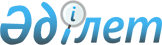 О внесении изменений в решение Кобдинского районного маслихата от 4 января 2019 года № 207 "Об утверждении бюджета Кобдинского сельского округа на 2019-2021 годы"
					
			С истёкшим сроком
			
			
		
					Решение Кобдинского районного маслихата Актюбинской области от 10 декабря 2019 года № 268. Зарегистрировано Департаментом юстиции Актюбинской области 18 декабря 2019 года № 6557. Прекращено действие в связи с истечением срока
      В соответствии со статьей 106, пунктом 4 статьи 109-1 Бюджетного кодекса Республики Казахстан от 4 декабря 2008 года, статьей 6 Закона Республики Казахстан от 23 января 2001 года "О местном государственном управлении и самоуправлении в Республике Казахстан", Кобдинский районный маслихат РЕШИЛ:
      1. Внести в решение Кобдинского районного маслихата от 4 января 2019 года № 207 "Об утверждении бюджета Кобдинского сельского округа на 2019-2021 годы" (зарегистрированное в Реестре государственной регистрации нормативных правовых актов № 3-7-189, опубликованное 23 января 2019 года в эталонном контрольном банке нормативных правовых актов Республики Казахстан в электронном виде) следующие изменения:
      в пункте 1:
      в подпункте 1): 
      доходы – цифры "180 601,6" заменить цифрами "180 998,3";
      в том числе по:
      поступлениям трансфертов – цифры "160 601,6" заменить цифрами "160 998,3";
      в подпункте 2):
      затраты – цифры "181 423,8" заменить цифрами "181 820,5";
      в пункте 5:
      в абзаце втором:
      цифры "47 743,6" заменить цифрами "47 240,3";
      в пункте 5-1:
      в абзаце втором:
      цифры "26 357,0" заменить цифрами "27 257,0".
      2. Приложение 1 к указанному решению изложить в редакции согласно приложению к настоящему решению.
      3. Государственному учреждению "Аппарат Кобдинского районного маслихата" в установленном законодательном порядке обеспечить государственную регистрацию настоящего решения в Департаменте юстиции Актюбинской области.
      4. Настоящее решение вводится в действие с 1 января 2019 года. Бюджет Кобдинского сельского округа на 2019 год.
					© 2012. РГП на ПХВ «Институт законодательства и правовой информации Республики Казахстан» Министерства юстиции Республики Казахстан
				
      Председатель сессии 
Кобдинского районного маслихата 

Ж. Атамуратова

      Секретарь Кобдинского 
районного маслихата 

Ж. Ергалиев
Приложение 1 к решению Кобдинского районного маслихата от 4 января 2019 года № 207Приложение 1 к решению Кобдинский районный маслихат от 10 декабря 2019 года № 268
Категория
Категория
Категория
Категория
Сумма, тысяч тенге
Класс
Класс
Класс
Сумма, тысяч тенге
Подкласс
Подкласс
Сумма, тысяч тенге
Наименование
Сумма, тысяч тенге
І. Доходы
180998,3
1
Налоговые поступления
20000,0
01
Подоходный налог
13140,0
2
Индивидуальный подоходный налог
13140,0
04
Налоги на собственность
6860,0
1
Налоги на имущество
220,0
3
Земельный налог
629,0
4
Налог на транспортные средства
6011,0
4
Поступления трансфертов
160998,3
02
Трансферты из вышестоящих органов государственного управления
160998,3
3
Трансферты из районного (города областного значения) бюджета
160998,3
Функциональная группа
Функциональная группа
Функциональная группа
Функциональная группа
Функциональная группа
Сумма (тысяч тенге)
Функциональная подгруппа
Функциональная подгруппа
Функциональная подгруппа
Функциональная подгруппа
Сумма (тысяч тенге)
Администратор бюджетных программ
Администратор бюджетных программ
Администратор бюджетных программ
Сумма (тысяч тенге)
Программа
Программа
Сумма (тысяч тенге)
Наименование
Сумма (тысяч тенге)
1
2
3
4
5
6
II. Затраты
181820,5
01
Государственные услуги общего характера
32729,6
1
Представительные, исполнительные и другие органы, выполняющие общие функции государственного управления
32729,6
124
Аппарат акима города районного значения, села, поселка, сельского округа
32729,6
001
Услуги по обеспечению деятельности акима города районного значения, села, поселка, сельского округа
31744,0
022
Капитальные расходы государственного органа
985,6
04
Образование
122414,3
1
Дошкольное воспитание и обучение
122414,3
124
Аппарат акима города районного значения, села, поселка, сельского округа
122414,3
004
Дошкольное воспитание и обучение и организация медицинского обслуживания в организациях дошкольного воспитания и обучения
122414,3
07
Жилищно-коммунальное хозяйство
23876,6
3
Благоустройство населенных пунктов
23876,6
124
Аппарат акима города районного значения, села, поселка, сельского округа
23876,6
008
Освещение улиц в населенных пунктах
8167,5
011
Благоустройство и озеленение населенных пунктов
15709,1
12
Транспорт и коммуникации
2800,0
1
Автомобильный транспорт
2800,0
124
Аппарат акима города районного значения, села, поселка, сельского округа
2800,0
013
Обеспечение функционирования автомобильных дорог в городах районного значения, поселках, селах, сельских округах
2800,0
III. Чистое бюджетное кредитование
0,0
Бюджетные кредиты
0,0
IV. Сальдо по операциям с финансовыми активами
0,0
Приобретение финансовых активов
0,0
V. Дефицит бюджета
0,0
VI. Финансирование дефицита бюджета
0,0